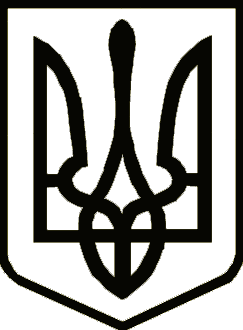  Україна                                                    НОВГОРОД-СІВЕРСЬКА РАЙОННА РАДА    ЧЕРНІГІВСЬКОЇ ОБЛАСТІРІШЕННЯ(тридцять четверта сесія сьомого скликання)13 березня  2020 року							                № 579 м. Новгород-Сіверський							Про звіт про виконання плану роботи Новгород-Сіверської районної ради Чернігівської областіна 2019 рік Заслухавши звіт про виконання плану роботи Новгород-Сіверської районної ради Чернігівської області на 2019 рік, відповідно до пункту 6 частини 1 статі 43 Закону України «Про місцеве самоврядування в Україні», районна рада вирішила:Звіт про виконання плану роботи Новгород-Сіверської районної ради Чернігівської області на 2019 рік взяти до відома.Голова районної ради                                                    	          В. М. КауфманПогоджено:Начальник відділу з юридичних питаньта комунальної власності виконавчого апаратурайонної ради                                                                        Т. В. Щепочкіна